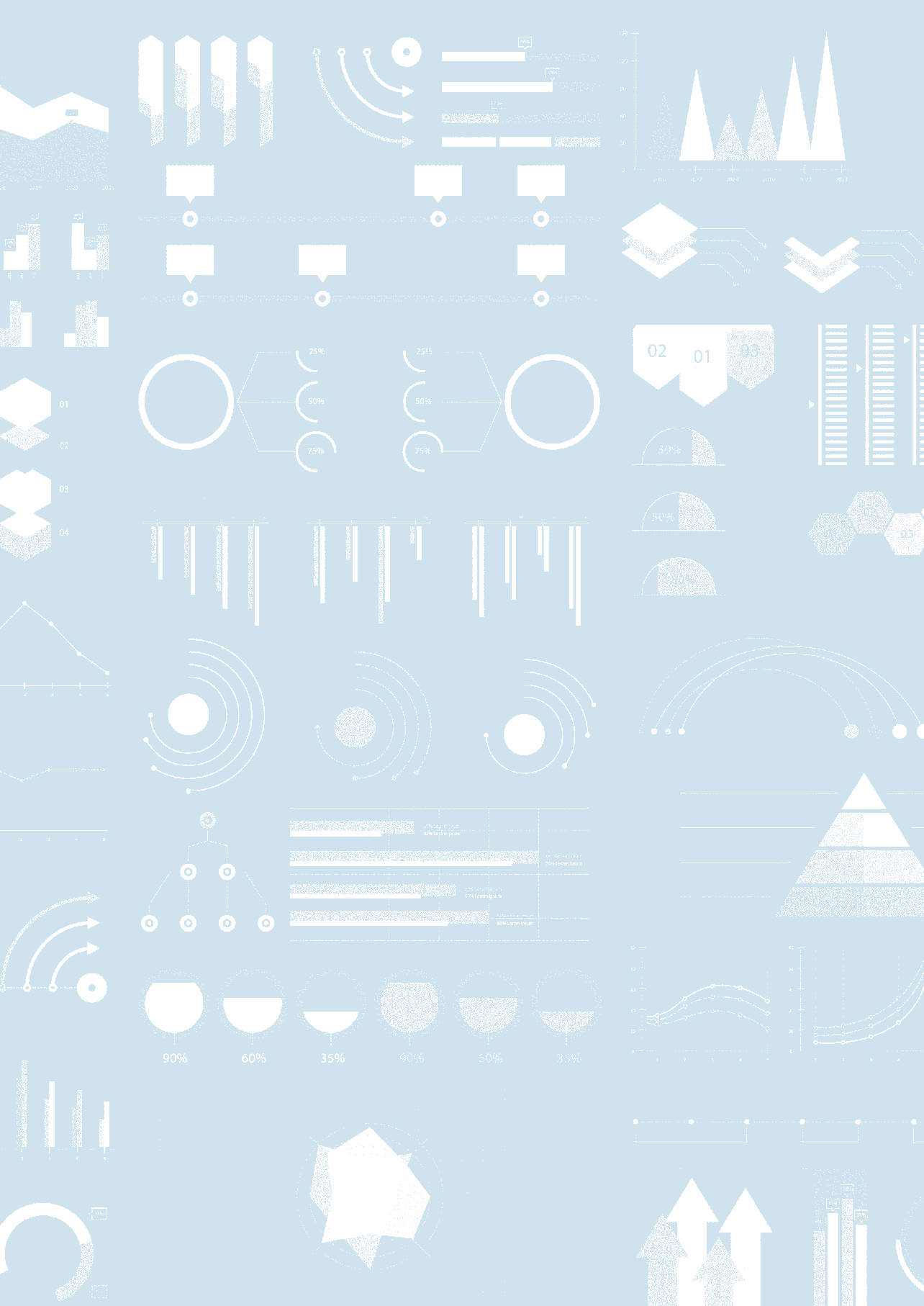 RELATÓRIO DECOLETA DE DADOS—PESQUIS ATIC DOMICÍLIOS 2019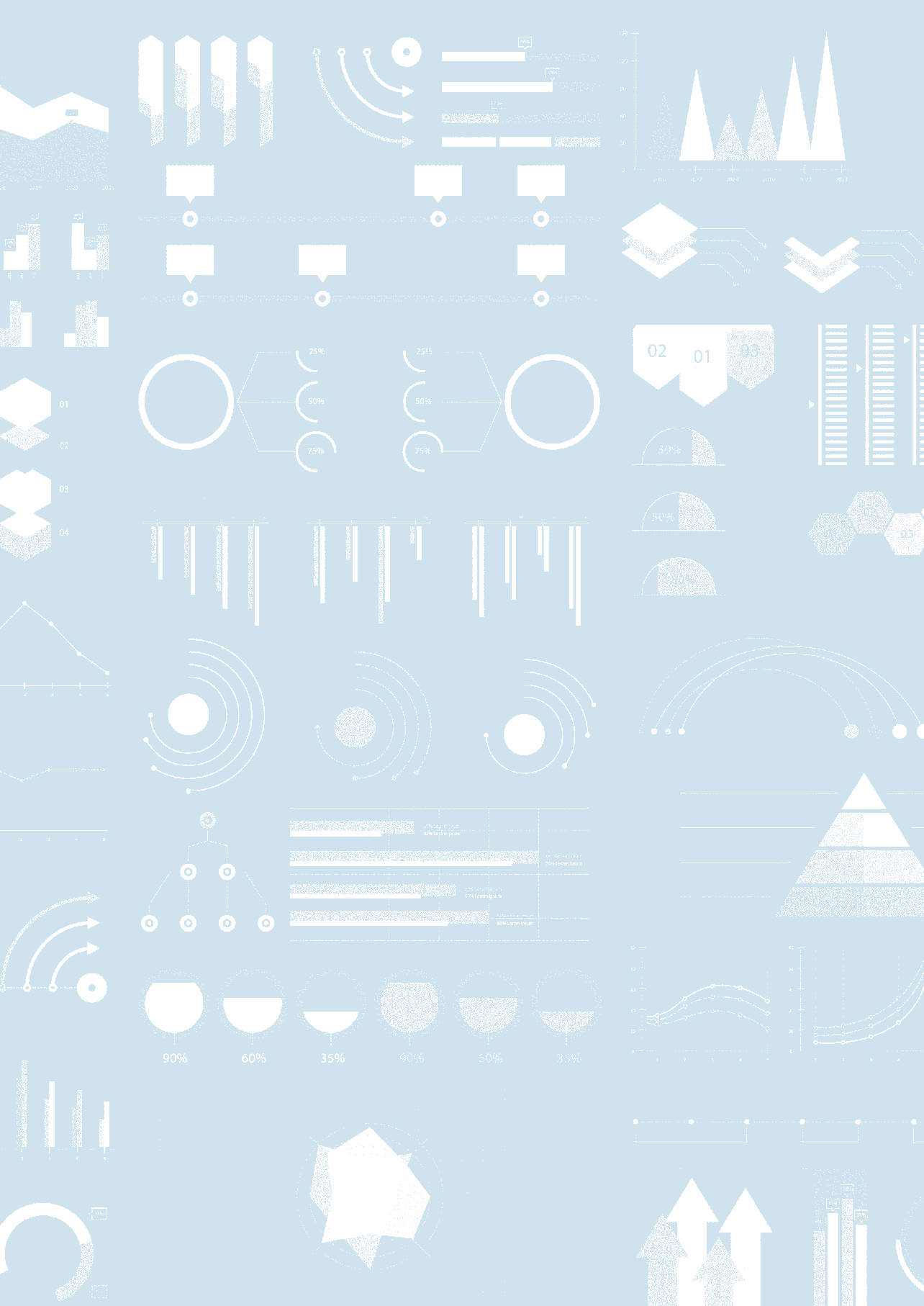 Relatório de Coleta de Dados TIC Domicílios 2019Comitê Gestor da Internet no Brasil (CGI.br), por meio do Centro Regional de Estudos para o Desenvolvimento da Sociedade da Informação (Cetic.br), departamento do Núcleo de Informação e Coordenação do Ponto BR (NIC.br), apresenta o “Relatório de Coleta de Dados” da pesquisa TIC Domicílios 2019. O objetivo do relatório é informar características específicas da edição de 2019 do estudo, contemplando eventuais alterações realizadas nos instrumentos de coleta, a alocaçãoda amostra implementada no ano e as taxas de resposta verificadas.A apresentação da metodologia completa da pesquisa, incluindo os objetivos, os principais conceitos e definições e as características do plano amostral empregado, está descrita no “Relatório Metodológico”, que também está incluído na presente edição.Alocação da amostraA alocação da amostra é apresentada na Tabela 1. Foram considerados 36 estratos TIC, que contemplam uma estratificação mais agregada do que a da seleção da amostra e são utilizados para acompanhamento da coleta de dados.TABELA 1ALOCAÇÃO DA AMOSTRA, SEGUNDO ESTRATO TICCONTINUA  CONCLUSÃOInstrumentos de coletaTEMÁTICAS ABORDADASA partir de 2017, passou a ser adotado um sistema de rodízio de módulos temáticos na pesquisa TIC Domicílios, considerando a demanda por indicadores específicos e com maior profundidade e a limitação do tempo de aplicação do questionário junto ao respondente.O rodízio temático dos módulos consiste em coletar informações aprofundadas sobre um determinado assunto em edições alternadas da pesquisa, de forma que se possa gerar estimativas amplas com intervalo de tempo maior sem prejudicar a duração da aplicação do questionário.Na edição de 2019, dando continuidade a esse sistema, além de variáveis contextuais e sociodemográficas, foram coletados indicadores por meio dos seguintes módulos temáticos:Módulo A: Acesso às tecnologias de informação e comunicação no domicílio;Módulo B: Uso de computadores;Módulo C: Uso da Internet;Módulo G: Governo eletrônico;Módulo H: Comércio eletrônico;Módulo I: Habilidades com o computador;Módulo J: Uso de telefone celular;Módulo L: Uso de aplicações selecionadas1;Módulo TC: Atividades culturais.PRÉ-TESTESForam realizadas entrevistas de pré-teste com o objetivo de identificar, na prática do trabalho de campo, possíveis problemas em etapas do processo, como abordagem dos domicílios, seleção da entrevista no tablet e aplicação do questionário. Além disso, foi avaliada a fluidez das perguntas e o tempo necessário para a sua aplicação.No total, foram realizadas 10 entrevistas em domicílios localizados na cidade de São Paulo (SP).Na edição de 2019, a abordagem dos domicílios durante os pré-testes foi realizada de forma intencional, não havendo a priori arrolamento ou seleção aleatória de domicílios. Sendo assim, buscou-se, inicialmente, saber se, no momento da abordagem, havia nos domicílios moradores com 10 anos ou mais nos diferentes perfis procurados durante o pré-teste.Além disso, não foram realizadas todas as visitas previstas no procedimento de abordagem de domicílios – em dias e horários diferentes –, registrando-se na listagem de moradores apenas aqueles presentes no momento da abordagem.Durante a realização dos pré-testes, as entrevistas completas tiveram, em média, duração de 27 minutos.ALTERAÇÕES NOS INSTRUMENTOS DE COLETAComo já mencionado, a partir da edição de 2017, a TIC Domicílios passou a implementar um sistema de rodízio de módulos. Aplicado inicialmente em 2017, o módulo de atividades culturais ganhou novas questões em 2019, abordando os seguintes assuntos:Tipo de conteúdo dos vídeos assistidos pela Internet;Tipo de plataforma usada para assistir a vídeos pela Internet.Dentro do módulo de atividades culturais, foram revisadas ainda as questões referentes à origem dos filmes e séries assistidos pela Internet, incluindo uma explicação sobre conteúdos brasileiros (feitos no Brasil) e estrangeiros (feitos em outros países).Considerando ainda o rodízio dos módulos da pesquisa, o módulo referente ao comércio eletrônico foi reduzido, mantendo-se apenas a questão sobre compra ou1 Os indicadores do módulo L consistem em uma metodologia experimental para investigar o uso de Internet por indivíduos que não identificam esse uso por meio das perguntas tradicionais, mas que o entendem pela utilização de aplicativos conhecidos, como Facebook, WhatsApp ou Google. Os resultados desse método estão sob análise e presentes para consulta apenas na base de microdados da pesquisa.encomenda de produtos ou serviços pela Internet. Já o módulo de governo eletrônico foi ampliado, com a inclusão das questões sobre necessidade de deslocamento para finalizar serviços públicos, os motivos de não utilização de serviços de governo eletrônico e formas de contato com o governo.Entre as mudanças dentro dos demais módulos da pesquisa em relação à edição de 2018, no módulo sobre o uso da Internet acrescentou-se o indicador de podcast dentre as atividades realizadas na Internet nos últimos três meses. Além disso, no módulo sobre uso de computador foi adicionada a questão referente aos locais em que computadores de mesa, notebooks ou tablets foram usados.TREINAMENTO DE CAMPOAs entrevistas foram realizadas por uma equipe de profissionais treinados e supervisionados. Esses entrevistadores passam por treinamento básico de pesquisa, treinamento organizacional, treinamento contínuo de aprimoramento e treinamento de reciclagem. Além disso, houve um treinamento específico para a pesquisa TIC Domicílios 2019, que abarcou o processo de arrolamento dos setores, a seleção dos domicílios, a seleção da pesquisa a ser realizada, a abordagem aos domicílios selecionados e o preenchimento adequado do instrumento de coleta. Nesse treinamento também foram esclarecidos todos os procedimentos e ocorrências de campo, assim como as regras de retornos aos domicílios.Os entrevistadores receberam dois manuais de campo, que poderiam ser consultados durante a coleta de dados para garantir a padronização e a qualidade do trabalho. O primeiro deles tinha por objetivo disponibilizar todas as informações necessárias para a realização do arrolamento e seleção de domicílios. O segundo apresentava as informações necessárias para a realização das abordagens dos domicílios selecionados e a aplicação dos questionários.Ao todo, trabalharam na coleta de dados 338 entrevistadores e 26 supervisores de campo.Coleta de dados em campoMÉTODO DE COLETAA coleta dos dados foi realizada com o método CAPI (do inglês Computer-Assisted Personal Interviewing), que consiste em ter o questionário programado em um software para tablet e aplicado por entrevistadores em interação face a face.DATA DE COLETAA coleta de dados da pesquisa TIC Domicílios 2019 ocorreu entre outubro de 2019 e março de 2020, em todo o território nacional.PROCEDIMENTOS E CONTROLE DE CAMPODiversas ações foram realizadas a fim de garantir a maior padronização possível na forma de coleta de dados.A seleção dos domicílios a serem abordados para realização de entrevistas foi feita a partir da quantidade de domicílios particulares encontrados pela contagem realizada no momento do arrolamento. Considerando as abordagens nos domicílios, no caso das seguintes ocorrências, foram feitas até quatro visitas em dias e horários diferentes na tentativa de realização da entrevista:Ausência de morador no domicílio;Impossibilidade de algum morador atender o entrevistador;Impossibilidade de o morador selecionado atender o entrevistador;Ausência da pessoa selecionada;Recusa do porteiro ou síndico (em condomínio ou prédio);Recusa de acesso ao domicílio.Mesmo após a realização das quatro visitas previstas, foi impossível completar as entrevistas em alguns domicílios, conforme as ocorrências descritas na Tabela 2. Em certos casos, houve impossibilidade de realizar entrevistas no setor como um todo, tendo em vista ocorrências relacionadas à violência, bloqueios físicos, condições climáticas, ausência de domicílios no setor, entre outros motivos.TABELA 2OCORRÊNCIAS FINAIS DE CAMPO, SEGUNDO NÚMERO DE CASOS REGISTRADOSCONTINUA  CONCLUSÃOAo longo do período de coleta de dados em campo, foram realizados controles semanais e quinzenais. Semanalmente, foram controlados o número de municípios visitados, de setores arrolados e a quantidade de entrevistas realizadas, por tipo de pesquisa em cada estrato TIC e setor censitário. Quinzenalmente, foram verificadas informações acerca do perfil dos domicílios entrevistados, como renda e classe social, informações relativas aos moradores dos domicílios entrevistados, como sexo e idade, o uso de tecnologias de informação e comunicação pelos respondentes selecionados, bem como o registro das ocorrências dos domicílios em que não haviam sido realizadas entrevistas, além da quantidade de módulos respondidos em cada entrevista realizada.De modo geral, foram encontradas dificuldades em atingir a taxa de resposta esperada em setores com algumas características específicas, como naqueles com alta incidência de violência e naqueles com muitos prédios ou condomínios, em que há maior dificuldade de acesso aos domicílios. Com relação a estes últimos casos, com o objetivo de sensibilizar os respectivos moradores a participarem da pesquisa, foram enviadas cartas, via Correios, a 738 domicílios selecionados.VERIFICAÇÃO DAS ENTREVISTASDe modo a garantir a qualidade dos dados coletados, foram verificadas 11.629 entrevistas, o que corresponde a 35% do total da amostra planejada e resultou em 50% de entrevistas verificadas do total da amostra realizada. Os procedimentos de verificação foram realizados por meio da escuta de áudios e, em alguns casos, de ligações telefônicas.Nos casos em que foram necessárias correções de partes ou da totalidade das entrevistas, foram realizadas voltas telefônicas ou presenciais, a depender do resultado da verificação.RESULTADO DA COLETAA TIC Domicílios 2019 abordou 23.490 domicílios, em 350 municípios, alcançando 71% da amostra planejada de 33.210 domicílios (Tabela 3). Em 20.536 domicílios, foram realizadas entrevistas com indivíduos que são população de referência da pesquisa TIC Domicílios (pessoas com 10 anos ou mais). Nos 2.954 domicílios restantes, foram realizadas entrevistas relativas à pesquisa TIC Kids Online Brasil, que, desde 2015, acontece na mesma operação de campo.TABELA 3TAXA DE RESPOSTA, SEGUNDO UNIDADE FEDERATIVA (UF) E SITUAÇÃO DO DOMICÍLIOEstrato TICEstrato TICAmostraAmostraAmostraEstrato TICEstrato TICMunicípiosSetoresEntrevistas planejadasNORTERondônia418270NORTERoraima416240NORTEAcre415225NORTEAmapá616240NORTETocantins412180NORTEAmazonas840600NORTEPará – RM Belém428420NORTEPará – Interior956840NORDESTEMaranhão12741 110NORDESTEPiauí739585NORDESTECeará – RM Fortaleza641615NORDESTECeará – Interior853795NORDESTEPernambuco – RM Recife640600NORDESTEPernambuco – Interior1056840NORDESTERio Grande do Norte740600NORDESTEParaíba1145675NORDESTEAlagoas736540NORDESTESergipe630450NORDESTEBahia – RM Salvador645675NORDESTEBahia – Interior191181 770SUDESTEMinas Gerais – RM Belo Horizonte866990SUDESTEMinas Gerais – Interior271442 160SUDESTEEspírito Santo846690SUDESTERio de Janeiro – RM Rio de Janeiro131342 010SUDESTERio de Janeiro – Interior750750SUDESTESão Paulo – RM São Paulo182053 075SUDESTESão Paulo – Interior422183 270Estrato TICEstrato TICAmostraAmostraAmostraEstrato TICEstrato TICMunicípiosSetoresEntrevistas planejadasSULParaná – RM Curitiba645675SULParaná – Interior15851 275SULSanta Catarina13721 080SULRio Grande do Sul – RM Porto Alegre751765SULRio Grande do Sul – Interior14841 260CENTRO-OESTEMato Grosso do Sul533495CENTRO-OESTEMato Grosso748720CENTRO-OESTEGoiás11821 230CENTRO-OESTEDistrito Federal133495OcorrênciasNúmero de casosTaxaEntrevista realizada23 49070,7%Nenhum morador em casa ou disponível para atender no momento3 2999,9%Respondente selecionado ou responsável pelo selecionado não está em casa ou não está disponível no momento3481,0%Respondente selecionado está viajando e não retorna antes do final do campo (ausência prolongada)2270,7%Domicílio está para alugar, vender ou abandonado8362,5%Local sem função de moradia ou não é um domicílio permanente, como comércio, escola, residência de veraneio etc.2780,8%Recusa2 7208,2%Domicílio não abordado por recusa de acesso do porteiro ou outra pessoa6161,9%Domicílio não abordado por motivo de violência5091,5%OcorrênciasNúmero de casosTaxaDomicílio não abordado por dificuldade de acesso, como obstáculos físicos, intempéries da natureza etc.450,1%Domicílio só tem pessoas inelegíveis (surdas, mudas, com deficiência ou estrangeiras, incapazes de responder à pesquisa ou menores de 16 anos)80,02%Outras ocorrências8342,5%Taxa de respostaTOTAL BRASIL71%UNIDADE FEDERATIVAUNIDADE FEDERATIVARondônia89%Acre89%Amazonas85%Roraima93%Pará67%Amapá94%Tocantins68%Maranhão70%Piauí66%Ceará69%Rio Grande do Norte74%Paraíba76%Pernambuco72%Alagoas77%Sergipe82%Bahia85%Minas Gerais83%Espírito Santo63%Rio de Janeiro51%São Paulo64%Paraná71%Santa Catarina74%Rio Grande do Sul72%Mato Grosso do Sul76%Mato Grosso76%Goiás59%Distrito Federal62%SITUAÇÃO DO DOMICÍLIOSITUAÇÃO DO DOMICÍLIOUrbana69%Rural86%